Zlatin ValeriiGeneral details:Certificates:Experience:Position applied for: 3rd OfficerDate of birth: 09.06.1994 (age: 23)Citizenship: UkraineResidence permit in Ukraine: YesCountry of residence: UkraineCity of residence: OdessaPermanent address: Staroportofrankovskaya str.,59Contact Tel. No: +38 (096) 885-38-23E-Mail: zlatinvalera4@gmail.comSkype: valera_zlatinU.S. visa: NoE.U. visa: NoUkrainian biometric international passport: Not specifiedDate available from: 01.07.2018English knowledge: GoodMinimum salary: 1800 $ per month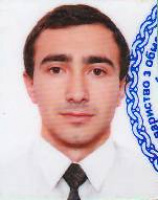 DocumentNumberPlace of issueDate of expiryCivil passportKM669934KILIYA00.00.0000Seamanâs passportAB508122ODESSA04.04.2018Tourist passportEP820250Ukraine11.03.2023TypeNumberPlace of issueDate of expiryDESIGNATED SECURITY DUTIES OF SHIPBOARD PERSONNEL23236Ukraine23.06.2019A VI/2 Proficiency in survival craft and rescue boat14496/2015-AUkraine22.06.2020Medical first aid on board ship6777/2015-AUkraine22.06.2020Tanker Familiarization (A-V/1 p 1-7)4/BN/0124/0/13Ukraine08.05.2018Advanced Fire Fighting (A-VI/3)10548/2015-AUkraine22.06.2020Basic Safety Training an Instruction16683/2015-AUkraine22.06.2020Electronic Chart Display and Information System (ECDIS)3408/2015-AUkraine22.06.2020Radar Navigation,Radar Plotting and Use of Arpa1377/2015-AUkraine22.06.2020Bridge Team and Resource Management (VIII/2)3120/2015-AUkraine22.06.2020Training of Officers and Ratings Responsible for Cargo Handling on Ships Carrying Dangerous and Haza6296/2015-AUkraine22.06.2020GMDSS GENERAL OPERATORS CERTIFICATE11694/2015/01Ukraine22.06.2020Certificate of Competency11715/2015/01Ukraine09.07.2020PositionFrom / ToVessel nameVessel typeDWTMEBHPFlagShipownerCrewing3rd Officer21.04.2016-29.04.2017NikiforosBulk Carrier45 693MAN-B&W7171 kWtLiberiaPoseidon Navigation Corporation S.A.Wise Maritime L.T.D.Ordinary Seaman09.01.2016-21.04.2017NikiforosBulk Carrier45 693MAN-B&W7171 kWtLiberiaNikiforos Shipmangement S.A.Wise Maritime L.T.D.Mess Boy01.12.2015-09.01.2016NikiforosBulk Carrier45 693MAN-B&W7171 kWtLiberiaNikiforos Shipmangement S.A.Wise Maritime L.T.D.Ordinary Seaman05.08.2014-22.01.2015Begonia 1General Cargo12119-Cook IslandsDorisAvis